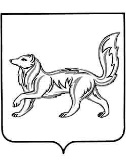 АДМИНИСТРАЦИЯ ТУРУХАНСКОГО РАЙОНАКРАСНОЯРСКОГО КРАЯП О С Т А Н О В Л Е Н И ЕО внесении изменений и дополнений в постановление администрации Туруханского района от 17.01.2017 № 50-п «О создании комиссии по предупреждению и ликвидации чрезвычайных ситуаций и обеспечению пожарной безопасности муниципального образования Туруханский район»В целях совершенствования деятельности органов управления муниципального звена территориальной подсистемы единой государственной системы предупреждения и ликвидации чрезвычайных ситуаций муниципального образования Туруханский район, в соответствии с Федеральным законом от 21.12.1994 № 68-ФЗ «О защите населения и территорий от чрезвычайных ситуаций природного и техногенного характера», постановлением Правительства Российской Федерации от 30.12.2003 № 794 «О единой государственной системе предупреждения и ликвидации чрезвычайных ситуаций», руководствуясь статьями 47, 48, 49 Устава муниципального образования Туруханский район, ПОСТАНОВЛЯЮ:Приложение № 1 к постановлению администрации Туруханского района от 17.01.2017 № 50-п «О создании комиссии по предупреждению и ликвидации чрезвычайных ситуаций и обеспечению пожарной безопасности муниципального образования Туруханский район» изложить в новой редакции согласно приложению, к настоящему постановлению.Настоящее постановление опубликовать в общественно–политической газете Туруханского района «Маяк Севера» и разместить на официальном сайте муниципального образования Туруханский район в сети Интернет.Контроль за исполнением настоящего постановления оставляю за собой.Исполняющий обязанностиГлавы Туруханского района						   Е.Г. Кожевников Приложение  к постановлению администрации Туруханского района  от 09.04.2018 №  351 -п Приложение 1 к постановлению администрации Туруханского района  от 17.01.2017 № 50-п    Составкомиссии по предупреждению и ликвидации чрезвычайныхситуаций и обеспечению пожарной безопасностимуниципального образования Туруханский район09.04.2018с. Туруханск№  351 -пШереметьев Олег ИгоревичГлава Туруханского района, председатель   комиссии Кожевников Евгений ГеоргиевичПервый заместитель Главы Туруханского района, заместитель председателя комиссииМоховиков Иван ВладимировичВременно исполняющий обязанности начальника ФГКУ «17 отряд ФПС» МЧС России по Красноярскому краю, заместитель председателя комиссии (по согласованию)Кусамин Алексей АлексеевичВедущий специалист по ГО и ЧС администрации Туруханского района, секретарь комиссииЧлены комиссии:Арзамазов Александр ЛеонидовичЗаместитель Главы Туруханского района-руководитель управления ЖКХ и строительстваАдминистрации Туруханского районаБеликов Александр СергеевичПрокурор Туруханского районаБулгаков Василий ИвановичГенерального директора ООО «ТуруханскЭнергоком» (по согласованию)Вольхин Петр ИгоревичРуководитель МКУ «ЕДДС Туруханского района» Герелис Валентина ВасильевнаНачальник КГКУ «Туруханский отдел ветеринарии»Гладкова Анна ЮрьевнаГлавный врач КГБУЗ «Туруханская районная больница» (по согласованию)Жадан Михаил ЮрьевичИ.о. генерального директора ОАО «Горизонт» (по согласованию)Игнатенко Александр Александрович Руководитель территориального управления администрации Туруханского района  Кочкарёв Павел ВладимировичДиректор ФГБУ «Государственный природный заповедник «Центральносибирский» (по согласованию)Тюрин Олег ВикторовичНачальник Отдела МВД Россиипо Туруханскому району (по согласованию)Халюзова Ирина ВалентиновнаИ.о. начальника территориального отдела Управления Роспотребнадзора по Красноярскому краю в Туруханском районе (по согласованию)Щепко Юрий ПетровичРуководитель КГБУ «Туруханское лесничество»Яновский Евгений АлексеевичСтарший дознаватель ОНД и ПР по Туруханскому району УНД и ПР ГУ МЧС России по Красноярскому краю, майор внутренней службы (по согласованию)